В соответствии с планом работы Северо-Восточного управления министерства образования и науки Самарской области  п р и к  а з ы в а ю:1. Утвердить Положение об окружных Патриотических чтениях (далее -  Чтения) (Приложение 1).2. Директору ГБОУ СОШ им. П.В. Кравцова с. Старопохвистнево (Поручиковой С.Н.) обеспечить организацию  и проведение Чтений.3. Руководителям общеобразовательных учреждений округа оказать содействие участию учащихся  в Чтениях.4. Контроль исполнения настоящего приказа возложить на начальника отдела развития образования Северо-Восточного управления министерства образования и науки Самарской области Серову Е.А.Приложение №1к приказу СВУ МОиНСОот   01 .03.2015г. № 056-одПОЛОЖЕНИЕ
об окружных Патриотических чтениях                               «И помнит мир спасённый…»
Общие положенияПатриотические чтения «И помнит мир спасённый…» (далее – Чтения) проводятся ежегодно и являются отборочным этапом для участия команд-победительниц в Областном конкурсе агитбригад.Учредителем Чтений является Северо-Восточное управление министерства образования и науки Самарской области, государственное бюджетное общеобразовательное учреждение Самарской области средняя общеобразовательная школа  имени полного кавалера  ордена Славы Петра Васильевича Кравцова с. Старопохвистнево муниципального района Похвистневский Самарской области.Место проведения: государственное бюджетное общеобразовательное учреждение Самарской области средняя общеобразовательная школа  имени  полного кавалера  ордена Славы Петра Васильевича Кравцова с. Старопохвистнево муниципального района Похвистневский Самарской области.Цели и задачи ЧтенийВоспитание у молодого поколения чувства патриотизма, гражданственности, чувства ответственности за свои поступки на примере подвигов предыдущих поколений; чувства гордости за историко-культурное наследие Отечества.Формирование у молодежи уважения к истории своего народа и высоких нравственных идеалов на исторических примерах и с помощью лучших произведений литературы патриотической тематики.Мотивация учащихся к углубленному изучению истории России, создание условий для раскрытия творческого и интеллектуального потенциала подрастающего поколения.Пополнение методической копилки педагогов округа качественными ресурсами для военно-патриотического воспитания.Участники ЧтенийПринять участие в Чтениях могут учащиеся всех типов учебных заведений.К участию в Чтениях допускаются коллективы агитбригад образовательных учреждений. Для участия в Чтениях необходимо направить заявку от ГБОУ  по установленной форме (Приложение 1).Заявки  конкурсантов направляются до 21.03.2016 года на   электронный адрес: rrakim@yandex.ru.Содержание ЧтенийПатриотические чтения проводятся на основании данного положения и отдельных положений. В рамках Чтений  будут проведены следующие конкурсные мероприятия: Конкурс агитбригад «И помнит мир спасённый...», возрастная категория 7 – 10 лет, 14 – 17 лет  (Приложение 2).Конкурс чтецов (Приложение 3).Сроки проведения ЧтенийКонкурс проводится в один этап – 2 апреля 2016 года.Организаторы ЧтенийВ компетенцию организаторов Чтений входит:- организация и проведение конкурсов;- организация работы квалифицированного жюри для оценки выступлений участников;- организация информационного обеспечения Чтений. Жюри Чтений Членами жюри конкурса могут быть специалисты СВУ МОиНСО, квалифицированные педагоги  общеобразовательных учреждений округа, не принимающие участие в конкурсных мероприятиях. 8. Подведение итогов и награждение8.1. Жюри принимает решение о допуске к участию; проводит оценку выступлений участников конкурса; обсуждает и утверждает итоговый протокол Чтений. 8.2. Решение Жюри определяется простым большинством голосов от числа его членов, присутствующих на заседании. 8.3. Награждение победителей Чтений проводится  в торжественной обстановке по их окончании отдельно за каждый конкурс, участники конкурса получают сертификаты.Приложение 1к положению о проведении                      окружных Патриотических чтений                               «И помнит мир спасённый…»Форма заявки для учащихся ЗАЯВКА на участие в Окружных Патриотических чтениях «И помнит мир спасённый…» Директор ГБОУПриложение 2к положению о проведении                      окружных Патриотических чтений                               «И помнит мир спасённый…»             Положение о конкурсе агитбригад  «И помнит мир спасённый…»Общие положенияКонкурс агитбригад «И помнит мир спасённый…» (далее Конкурс) проводится с целью патриотического воспитания и развития творческого потенциала личности учащихся.Задачи Конкурса 1. Воспитание у подрастающего поколения духовно-нравственных и патриотических чувств.2. Углубленное изучение исторического наследия России.3. Создание среды творческого общения детей.4. Выявление и поддержка молодых талантов и творческих коллективов.                                      3. Участники Конкурса3.1. Участниками конкурса могут быть команды учащихся 1 – 4, 9 – 11 классов общеобразовательных учреждений.3.2. Состав команды не должен превышать 10 человек.4. Требования к выступлению4.1. В программу выступления могут входить художественные, поэтические, музыкальные фрагменты по тематике Конкурса.4.2. Мультимедийное оформление приветствуется.4.3. Регламент выступления – 7 минут.Критерии оценивания выступленияСоответствие содержания выступления данной теме;высокий уровень художественно-исполнительского мастерства;точное воплощение постановочного замысла;сценическая культура исполнителя;самобытность, оригинальность.Приложение 3к положению о проведении                      окружных Патриотических чтений                               «И помнит мир спасённый…»Положение о конкурс чтецов «Мы этой памяти верны»1. Общие положения1.1. В ходе  конкурса чтецов «Мы этой памяти верны» (далее Конкурс) выявляются талантливые, артистичные чтецы, способные выразить художественный замысел автора.     1.2. Проведение конкурса предполагает предварительный отбор чтецов по месту учёбы. 2. Цели и задачи Конкурса2.1. Цели Конкурса:знакомство  с  литературным наследием нашей страны, отражающим величие нашей Родины;воспитание у подрастающего поколения чувства патриотизма средствами высокохудожественной литературы.2.2. Задачи  Конкурса:выявить наиболее талантливых и артистичных чтецов среди учащихся разных возрастных групп;дать возможность учащимся публично выступить с чтением наизусть стихотворений советских  и российских   поэтов;способствовать повышению интереса к выразительному чтению художественных произведений.Состав участников КонкурсаВ Конкурсе могут принять участие:учащиеся 1 – 4 классов;учащиеся 5 – 6 классов;учащиеся 7 - 8 классов;учащиеся 9 – 11 классов.Квота участников – не более 2 человек от ГБОУ.Критерии оценки  выступления1. Соответствие выбранного произведения тематике Конкурса.2. Применение средств выразительного чтения (логических ударений, интонирования, темпа, тембра, эмоционально-экспрессивной окрашенности выступления) для реализации художественного замысла автора.3. Использование музыкального оформления выступления (без презентации).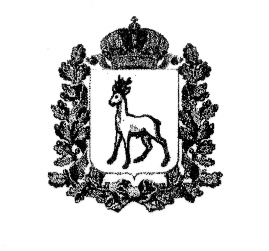 МИНИСТЕРСТВО ОБРАЗОВАНИЯ И НАУКИСАМАРСКОЙ ОБЛАСТИСЕВЕРО-ВОСТОЧНОЕ УПРАВЛЕНИЕ ПРИКАЗот  01 марта  2016 года   № 056-одО проведении окружных Патриотических чтений «И помнит мир спасённый…» в 2016 годуРуководитель Северо-Восточного управления                                                         А.Н. Каврын№ФИО участника (полностью)КлассГБОУКонкурс Название выступленияФИО руководителя (полностью)Необходимое оборудование